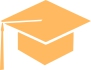 1.- Resuelve las operaciones. 100 + 10 =		  200 + 100 =                  100 + 4 =			Observa la siguiente imagen.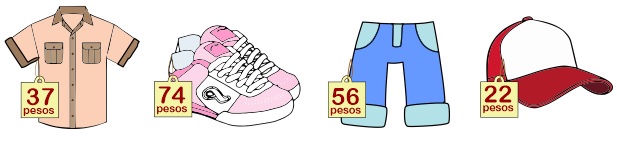 2 - 3.- Responde las siguientes preguntas:
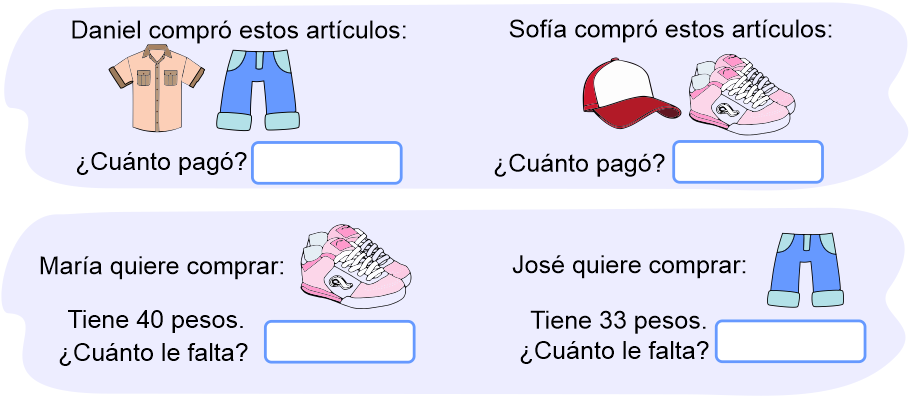 4.- Enumera los recipientes del 1 al 4 para ordenarlos del más ligero al más pesado.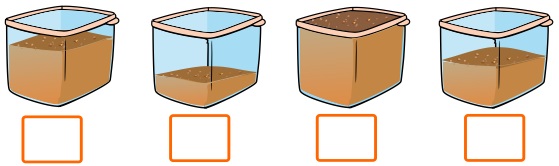 Hay que agregar                    galletas5.- Marca con una palomita ✔ el objeto que tenga la propiedad de elasticidad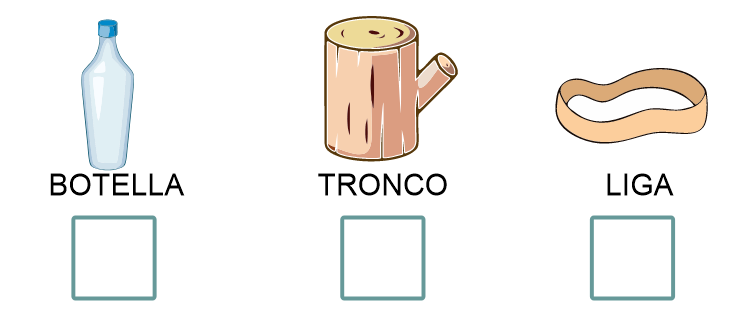 6.- Es un ejemplo de los recursos naturales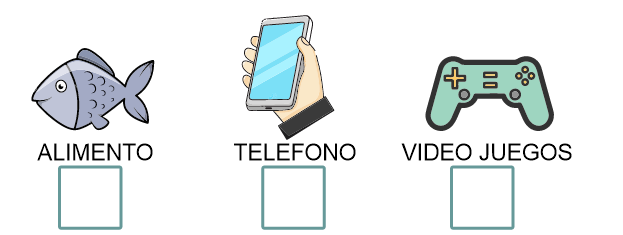 7.- Colorea el alimento que consideres es más saludable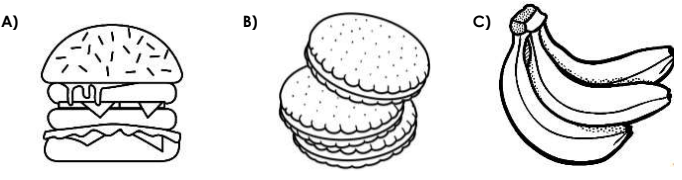 8.- Marca con una ✔ el objetos que se utiliza para medir longitudes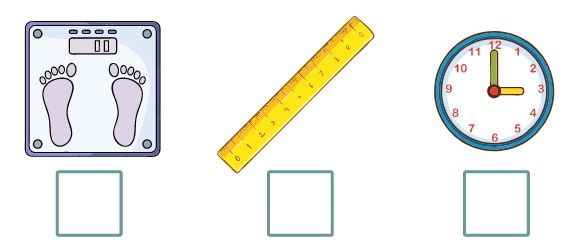 9 - 10.- Si cada caja tiene 10 lápices. ¿Cuántos lápices hay en cada caso? 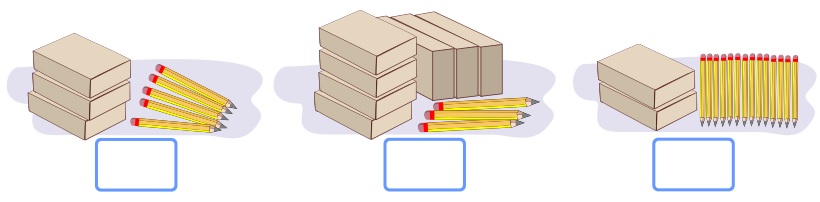 Marca con una ✔ la respuesta correcta1.- Son las palabras para nombrar lo que existe, como personas, animales, plantas, lugares, ideas, entre otras cosas.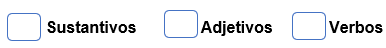 2.- Permiten señalar características, es decir, son palabras que se usan para describir y dar información de cuaqluier sustantivo.3.- Elige un ejemplo de sustantivo impropio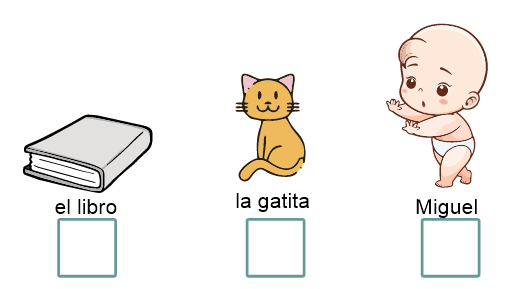 4-5.- Escribe 2 adjetivos para describir al siguiente gatito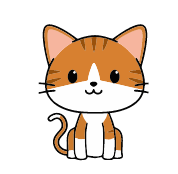 Lee el siguiente texto y responde las preguntasMarca con una ✔ la respuesta correcta.6.- ¿Qué tipo de texto es el anterior? Un cuento			 Un comic 			Una fábula7.- ¿Cuál es la característica principal de una fábula?Que finaliza con una moraleja.Que tienen muchos personajes8.- Por lo general quienes protagonizan las fabulasPersonajes humanos		Personajes animalesSubraya la respuesta correcta9.- Es un medio que permite a los individuos comunicarse y compartir información sobre lo que les pasa, piensan y sientenA) La lengua		B) Internet		C) El olfato10.- Consiste en compartir diferentes datos sobre una persona, objeto, vivencia o situación.A) Argumentar		B) Informar		C) EntretenerSubraya la respuesta correcta1.- Quiere decir que se tiene una conciencia y una conducta mediante las cuales se evita dañar la naturaleza.	a) Afecto y respeto por la naturaleza	b) Maltrato animal		c) Actividades humanas que afectan el medio ambiente2.- Significa, por ejemplo, que al comprar un producto o servicio se piense en las consecuencias que su uso puede generar en el medio ambiente.	a) Desarrollo sostenible		b) Consumo responsable		c) Justicia3.- Consiste en crear un ambiente de justicia que favorezca el trato digno e igualitario de todas las personas. 	a) Ejercer los derechos	 b) Decisiones	c) Responsabilidad4.- Son las reflexiones que se hacen antes de actuar, las tomamos al elegir qué queremos decir o hacer. 	a) Ejercer los derechos	 b) Decisiones	c) Responsabilidad5.- Es el resultado o las consecuencias de las decisiones, lo cual implica atender las normas que todos y todas deben respetar. 	a) Ejercer los derechos	 b) Decisiones	c) ResponsabilidadSubraya la respuesta correcta6.- Saber que somos capaces de llegar a acuerdos y cumplirlos para realizar actividades con los compañeros y las compañeras, sea una tarea un juego o hasta una fiesta.	a) Participación	b) Democracia participativac) Diálogo7.- Significa asumir la parte que a cada quien le toca en las decisiones que afectan a todos y todas.	a) Participación 	 b) Democracia participativa	   c) Diálogo8.- Desacuerdos o malos entendidos que pueden llevar a las personas a una confrontación o problemas.	a) Participación 	 	b) Conflictos		   c) Diálogo9.- Es la capacidad de las personas para comunicarnos y transmitir ideas, sentimientos pensamientos y emocionas. Además, hace referencia a la forma en que se pueden superar los conflictos.	a) Participación 	 	b) Conflictos		   c) Diálogo10.- Consiste en una serie de valores, actitudes y comportamientos que rechazan la violencia y previenen los conflictos tratando de respetar sus causas para solucionar los problemas mediante dialogo y la negociación entre las personas, los grupos y las naciones.	a) Autoridades 	 	b) Cultura de paz		   c) ReglasSubraya la respuesta correcta1.- Se refiere a la magnitud o grado de fuerza con la que se siente una emoción, por ejemplo, en el caso del enojo, se puede sentir desde un poco de molestia hasta furia o ira.a) Intensidad de las emociones	   b) Reacción emocionalc) Expresión emocional2.- Son las respuestas inmediatas de una persona ante una emoción determinada. Existen, al menos, dos niveles, el biológico y el de comportamiento aprendido.a) Intensidad de las emociones	   b) Reacción emocionalc) Expresión emocional3.- Comprende todas las formas aprendidas para manifestar y mostrar a las y los demás, ya sea de manera automática o planeada, una emoción. a) Intensidad de las emociones	   b) Reacción emocionalc) Expresión emocional4.- Liliana, está enojada con Juan, pero no lo dice. En lugar de eso, lo evita y hoy casi no ha platicado con él. ¿Qué forma de expresar su emoción utilizó Liliana?	a) De forma verbal		b) Con el cuerpo		c) Con las acciones5.- ¿Qué forma de expresar una emoción es fruncir el entrecejo y cruzar los brazos?	a) De forma verbal		b) Con el cuerpo		c) Con las acciones 6.- Es la forma como las personas logran modular o controlar la intensidad, la duración o la frecuencia de sus emociones a) Regulación emocionalb) Reacción emocionalc) Expresión emocional7.- Expresar las ideas, necesidades, propuestas o emociones de manera clara, honesta y directa, con el objetivo de lograr lo que uno quiere o necesita, pero también considerando las necesidades de las o los demás	a) Entendimiento mutuo	  b) Comunicación asertiva	c) Hábitos saludables8.- Es una habilidad esencial, relacionada con el diálogo y la comunicación asertiva.	a) Escuchar atentamente          b) Hacer ejercicio         c) Leer mucho9.- Es una característica de la comunicación asertiva	a) Saber decir que no          b) Decir siempre si         c) Leer mucho10.- Es otra de la característica de la comunicación asertivaa) Hacer siempre favores, aunque no quieras	b) Disculparse y aceptar disculpas	c) No pedir apoyo ni sugerencias para no molestar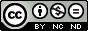 MATERIAREACTIVOSACIERTOSCALIFICACIÓNSaberes y pensamiento científico10Lenguajes10Ética, naturaleza y sociedades10De lo humano y lo comunitario10